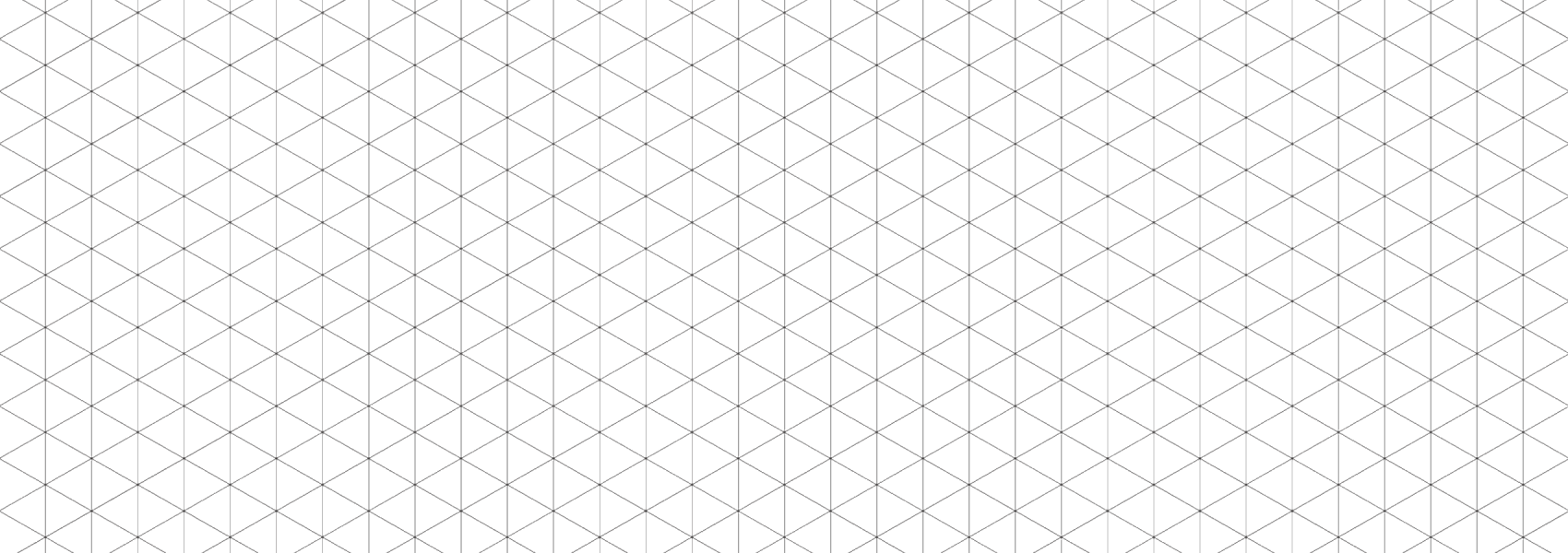 Isometric Paper Notebook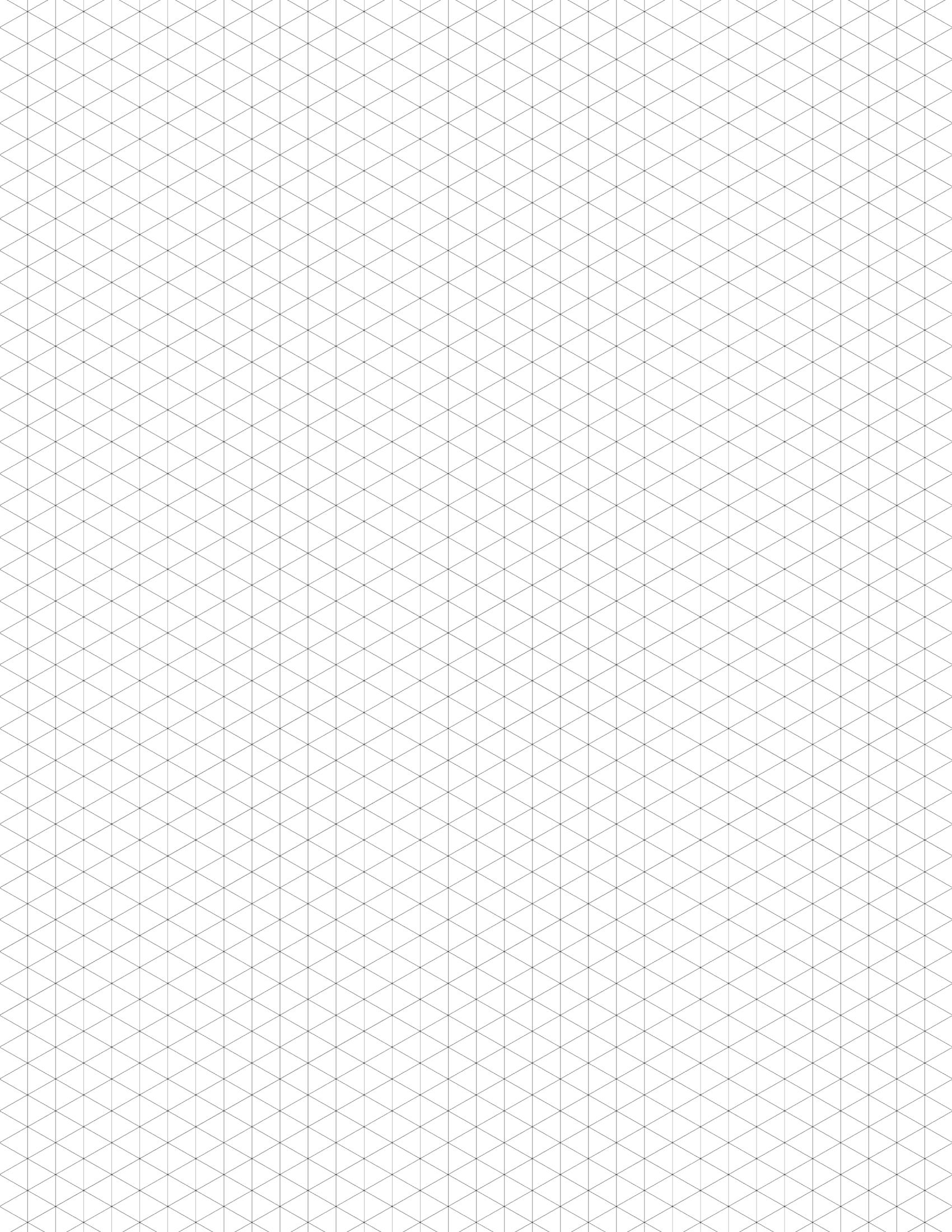 